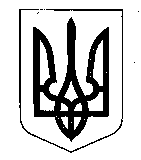 МІНІСТЕРСТВО ФІНАНСІВ УКРАЇНИ  НАКАЗвід ___________                                     Київ                                   № __________Відповідно до статті 78 Бюджетного кодексу України, Положення про Міністерство фінансів України, затвердженого постановою Кабінету Міністрів України від 20 серпня 2014 року № 375, та з метою удосконалення процедур казначейського обслуговування місцевих бюджетів НАКАЗУЮ:1. Затвердити Зміни до Порядку казначейського обслуговування місцевих бюджетів, затвердженого наказом Міністерства фінансів України від 23 серпня 2012 року № 938, зареєстрованого в Міністерстві юстиції України 12 вересня 2012 року за № 1569/21881, що додаються.2. Департаменту політики міжбюджетних відносин та місцевих бюджетів Міністерства фінансів України в установленому порядку забезпечити: подання цього наказу на державну реєстрацію до Міністерства юстиції України; оприлюднення цього наказу.3. Цей наказ набирає чинності з дня його офіційного опублікування, крім  пунктів 1, 2, 5, 10, 12, 15 та підпунктів 1 – 3 пункту 3, підпунктів 1, 2, абзаців другого, п’ятого, шостого підпункту 4 пункту 6, абзацу п’ятого підпункту 1 та підпункту 3 пункту 11, які набирають чинності одночасно з дня набрання чинності Закону України «Про платіжні послуги», але не раніше дня офіційного опублікування.4. Контроль за виконанням цього наказу залишаю за собою та покладаю на Голову Державної казначейської служби України Слюз Т. Я.Міністр                                                                                      Сергій МАРЧЕНКОПро затвердження Змін до Порядку казначейського обслуговування місцевих бюджетів